College of Social and Behavioral Sciences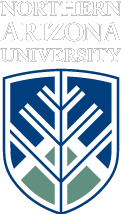 School of Communication			Phone: 928-523-2232PO Box 5619 					Fax: 928-523-1505Flagstaff, AZ 86011-5619Organization offering internship: Editorial Internship, WENDOH Media, Las VegasContact information (name/address/):  Phil HagenPhone:Fax:Email: Phil.Hagen@wendohmedia.comWhen internship is to take place (Fall, Spring, Summer, Ongoing): OngoingType of Internship Offered (Internship Title and Responsibilities): Editorial Internship·      Fact-checking and other research assistance·      Copyediting ·      Creating stories for print and online, working in a variety of media (text, video, etc). Stories are assigned based on the strength of the idea and the intern’s ability to execute it.·      Other duties as assignedPaid/Unpaid (if paid, please put type of payment e.g. stipend or salary):  Unpaid. Compensation: Course creditTotal number of hours of work per week: Full-timeTotal number of weeks (an academic semester for fall or spring is 16 weeks long, for the summer it is 12 weeks long): Special skills required (e.g. web design, Excel, Powerpoint, etc.):·      Excellent reporting and writing skills·      Previous experience writing for publication (student newspapers OK)·      An serious interest in magazine/online journalism and publishing.·      Ability to work independently·      Curiosity about the world in general, and the city of Las Vegas in particularPlease provide any additional information for interested students: Vegas Seven, Las Vegas’ award-winning weekly city magazine, and Vegas/Rated, an award-winning tourist magazine, seeks full-time interns to fill a variety of positions. We offer an invaluable opportunity for undergraduate and graduate students with an interest in magazine and/or online journalism to receive hands-on experience and learn from a staff of talented, experienced writers and editors.These unpaid internships are available for students who aspire to be magazine editors/writers, publication/graphic designers, photographers and online writers/producers. There are also mentorship opportunities in the marketing/events department of Las Vegas' fastest-growing media group.WENDOH Media also produces several custom publications, including Hard Rock Hotel & Casino magazine and Insomniac magazine (for the Electric Daisy Carnival), and a variety of websites, such as DTLV.com, RunRebs.com and SpyOnVegas.com.Pluses: ·      Experience using social media in a professional environment·      Photography skills·      Video skills·      Web design and/or development skills·      Proficiency in a language other than EnglishTo Apply: Please send your resume, a cover letter explaining which position you’re applying for and why, and three work samples to Phil.Hagen@wendohmedia.com.Students must have a minimum of a 2.5 GPA (on a 4.0 scale) and be seniors (89 credit hours) in order to qualify for formal internship credit. Students who have not achieved senior status are able to qualify for formal internship credit on a case-by-case basis. 